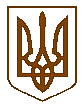 ЧЕРГОВІ МІСЦЕВІ ВИБОРИ25 жовтня 2020 рокуЛьвівська обласна територіальна виборча комісіяЛьвівська областьПОСТАНОВАЛьвівська обласна радавул. Володимира Винниченка, 18, м. Львів19 год. 35 хв.25 вересня 2020 року									№ 25Про реєстрацію довірених осіб кандидатів у депутати до Львівської обласної ради у територіальних виборчих округах Львівської області на чергових виборах депутатів Львівської обласної ради 25 жовтня 2020 рокуДо Львівської обласної територіальної виборчої комісії 25 вересня 2020 року надійшло подання кандидата у депутати до Львівської обласної ради від Львівської територіальної організації Політичної партії «ЄВРОПЕЙСЬКА СОЛІДАРНІСТЬ» Ганущина О.О., разом з іншими документами, щодо реєстрації довіреної особи Гнатюк Тетяни Ярославівни у територіальному виборчому окрузі № 2 Львівської області на чергових виборах депутатів Львівської обласної ради 25 жовтня 2020 року.Розглянувши зазначені документи, Львівська обласна територіальна виборча комісія встановила їх відповідність вимогам Виборчого кодексу України.Враховуючи викладене, відповідно до статті 238 Виборчого кодексу України, Львівська обласна територіальна виборча комісія  п о с т а н о в л я є :1. Зареєструвати Гнатюк Тетяну Ярославівну довіреною особою кандидата у депутати до Львівської обласної ради від Львівської територіальної організації Політичної партії «ЄВРОПЕЙСЬКА СОЛІДАРНІСТЬ» Ганущина О.О. у територіальному виборчому окрузі № 2 Львівської області на чергових виборах депутатів Львівської обласної ради 25 жовтня 2020 року.2. Копію цієї постанови та посвідчення відповідної довіреної особи, встановленої форми видати представнику вищезазначеної місцевої організації політичної партії в обласній територіальній виборчій комісії.3. Цю постанову оприлюднити на офіційному веб-сайті Львівської обласної ради та веб-сайті Агенції інформації та аналітики «Гал-інфо».Голова Львівської обласної ТВК				Андрій ЛОЗИНСЬКИЙСекретар Львівської обласної ТВК				Марія БУЛКА